 212030, г. Могилёв, пр-т  Мира, 6Гостиница «Могилёв»т/ф. (+375 222) 70 70 28, 40 40 77(029) 743-87-65, (029) 184-84-89   Ирина                                                        e-mail (mog-intourist@mail.ru)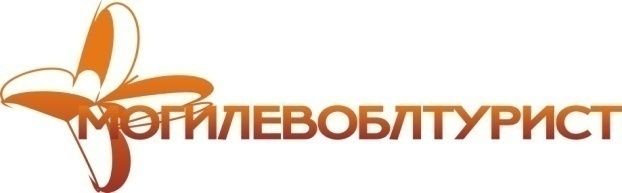 Однодневные экскурсииСтоимость экскурсионного обслуживания группу в бел.руб.+входные билетыСпецифика экскурсии, рекомендации.Специфика экскурсии, рекомендации.МОГИЛЕВ, МОГИЛЕВСКАЯ ОБЛАСТЬМОГИЛЕВ, МОГИЛЕВСКАЯ ОБЛАСТЬМОГИЛЕВ, МОГИЛЕВСКАЯ ОБЛАСТЬМОГИЛЕВ, МОГИЛЕВСКАЯ ОБЛАСТЬ«Памятные места Могилева» - 40 км.Обзорная пешеходная экскурсия по городу предполагает знакомство с рядом исторических объектов Могилева:Площадь Славы – бывшая Губернаторская, здесь соседствуют современные и исторические постройки. На площади установлен мемориальный комплекс «Борцам за советскую власть»  (.). Бронзовая фигура женщины на постаменте символизирует победу, обновление жизни. Горит Вечный огонь в память о погибших в годы Великой Отечественной войны.Могилевский областной театр драмы и комедии, построенный из красного кирпича еще в . Кафедральный костел св. Станислава. Вы прогуляетесь по просторной пешеходной улице города- ул. Ленинской, увидите знаменитый среди могилевчан памятник «Звездочет», дотронувшись до руки которого можно загадать желание.Посещение Свято-Никольского женского монастыря. Особую    ценность представляет комплекс Николаевской церкви с изумительными фресками и ажурным резным иконостасом;Свой отпечаток оставили в городе военные события 1941-1945 гг. Вы побываете на месте подвига советских воинов – на Буйничском поле, где находятсь настоящие боевые орудия и танковая техника тех времён. Дополнительно возможно посещение Зоосада и этнографической деревни.200 руб + Входные билетыЗоосад – взр 3 руб         школь 2 рубЭтнографическая деревня – взр. 1руб 50 копшкольн – 1 руб..УГОЛОК АМЕРИКИ ПОД МОГИЛЕВОМ: СТРАУСИНОЕ РАНЧО НОВИНКА!!! Страусы на Могилевщине – уже не экзотика. Есть у нас агроэкотуристический комплекс «Страусиное ранчо». Еще один туристический комплекс, где можно провести с пользой и интересно выходные. Ведь здесь не только предлагают продегустировать различные блюда из страусиного мяса и субпродуктов, но и экскурсионную программу, в которую входит посещение расположенной в шаговой доступности страусиной фермы с катанием на пони и лошадях. Также гости могут приобрести разнообразную сувенирную продукцию из перьев и когтей страуса. Дегустация – за доп.плату.Дополнительно программа включает зеленый маршрут  “Шляхамі радзімічаў”, который проходит по территории Чаусского района.- Экомузей «Можжевеловый лес», где туристы могут познакомиться с особенными свойствами можжевельника, его биологией, подышать воздухом, наполненным фитонцидами. (за доп.плату)- Экомузей «Дно древнего моря», где можно собрать коллекцию интересных камней, увидеть древние окаменелости – белемниты (Чертовы пальцы, Перуновы стрелы).- Экомузей «Радомля», где туристы могут познакомиться с остатками древнего замка, с культурой и бытом наших предков,  насладиться удивительным пейзажем. (за доп.плату)
- Экомузей “Застава Лесника”, где туристы могут окунуться в мир леса. (за доп.плату)
200 руб + Катание на лошади –  5 руб Экскурсия – взр. 2 руб 50 копшкольн – 1 руб 20 копЭколого-краеведческая программа.  Рекомендована лицам всех возрастов.Эколого-краеведческая программа.  Рекомендована лицам всех возрастов.ШКЛОВ – ОАО «АЛЕКСАНДРИЯ» - 150 км.Шклов – восточный форпост Великого княжества Литовского. Город взлёта и падения графа Зорича. Обзорная по городу, шкловская Ратуша, памятник «шкловскому» огурцу, «Нежинский ров», комплекс «Лысая гора» (природно-экологический комплекс,  со смотровой площадки открывается великолепная панорама на город и Днепр здесь можно организовать пикник).  «Посещение ОАО «Александрия» - экскурсия на современное   фруктохранилище  - экскурсанты познакомятся  с технологиями  отбора, хранения  разных сортов яблок и выращиванием грибов  «Вешенки», встреча со специалистами хозяйства. Во время экскурсии вы посетите школьный музей, место учебы и работы первого Президента РБ).Все входные билеты входят в стоимость!300 руб.Очень познавательная программа , знакомство с жизнью знаменитых людей: А.Лукашенко,  В.Раинчик, с жизнью в малых городах и деревнях Беларуси, с интересной работой  и уровнем жизни в агрогородках страны, встреча со специалистами  сельского хозяйства, знакомство с современнейшем овоще- хранилищем. Очень познавательная программа , знакомство с жизнью знаменитых людей: А.Лукашенко,  В.Раинчик, с жизнью в малых городах и деревнях Беларуси, с интересной работой  и уровнем жизни в агрогородках страны, встреча со специалистами  сельского хозяйства, знакомство с современнейшем овоще- хранилищем. АЛЕКСАНДРИЯ – КОПЫСЬ – ЛЕВКИ Во время экскурсии вы посетите школьный музей, место учебы и работы первого Президента РБ).Копысь известный древний гончарный центр, с XV в. он особенно славился изготовлением изразцов и уникальной керамики из красной глины так называемой копысской кафлей.  До наших дней сохранился замчище «Петровский вал» — укрепленное городище XI—XVIII вв. дугообразной формы, протяженностью по периметру 370 м, высотой 5 м и городской посад («место») XI—XVIII вв., который в XVI—XVIII вв. также был укреплен земляным валом с деревянными стенами и проезжими воротами.Левки- это  один из  известных филиаллов музея Янки Купалы, расположенный на берегу Днепра в Оршанском районе.300 руб +Входной билет в музей - 2рубМСТИСЛАВЛЬ - Д.ПУСТЫНКИ – КРИЧЕВ - 300 км. В Мстиславле знакомство с историко-архитектурными памятниками (Свято-Александро-Невская церковь, костёл Наисвятейшей Девы Марии, Костел святого Михаила – архангела, замковая и девичья горы).  Посещение Свято-Успенского мужского монастыря в д.Пустынки с целебным чудодейственным источником.. «Лик Спасителя» (чудотворный и нерукотворный лик , чудом появившийся  на стене монастыря). В программе экскурсии  посещение  великолепно отреставрированного Дворца  князя Потёмкина (фаворита великой Екатерины II) в г. Кричеве.Входные билеты входят в стоимость.300 рубЭкскурсия знакомит с богатой историей и святынями Мстиславщины и людьми, её прославившими (первопечатник П.Мстиславец, учёные И.Носович, М.Горецкий). Программа подходит для всех возрастов! Экскурсия знакомит с богатой историей и святынями Мстиславщины и людьми, её прославившими (первопечатник П.Мстиславец, учёные И.Носович, М.Горецкий). Программа подходит для всех возрастов! ТАЙНЫ ГОЛУБОЙ КРИНИЦЫ – 200 км.Лесная-Славгород-Голубая криница.д. Лесная (агрогородок): Мемориальный комплекс создан в честь 200-летия победы русских войск над шведским корпусом генерала А. Левенгаупта в битве 28 сентября 1708 года (годы Северной войны). Монумент в честь победы русских войск и мраморный обелиск на братской могиле русских воинов. Посещение музея входит в стоимость. Славгород: церковь Рождества Богородицы 18 в., почтовая станция 2-ой половины 19в., парк князя Голицина. Переправа через реку Сож по понтонному мосту. Голубая криница -  самый крупный родник на территории Беларуси, памятник природы республиканского значения. В составе ее вод отмечается повышенное содержание фтора и кремния (пикник на берегу криницы – за доп.плату).350 рубЭколого-краеведческая программа. Программа  рекомендована  взрослым и детям средних и старших классов!.Эколого-краеведческая программа. Программа  рекомендована  взрослым и детям средних и старших классов!.БОБРУЙСК – анимация  «Дорогами войны 1812 года»Мы приглашаем вас совершить  увлекательное путешествие по территории знаменитой Бобруйской крепости, убедиться в мощности укреплений цитадели на Березине, участвовать в исторической реконструкции штурма Бобруйской крепости, совершить экскурсию по пешеходной части Бобруйского Арбата.600 рубПрограмма  рекомендована  взрослым и детям средних и старших классов!Программа  рекомендована  взрослым и детям средних и старших классов!МИНСК, МИНСКАЯ ОБЛАСТЬМИНСК, МИНСКАЯ ОБЛАСТЬМИНСК, МИНСКАЯ ОБЛАСТЬМИНСК, МИНСКАЯ ОБЛАСТЬНОВИНКА!  МИНСК – Кондитерская фабрика  "СЛОДЫЧ" ПРИГЛАШАЕТ В СТРАНУ ПЕЧЕНЬЯ!ОАО «Кондитерская фабрика «Слодыч» приглашает детей и взрослых на познавательную и увлекательную экскурсию в страну печенья! 
Вы сможете погрузиться в волшебный мир создания печенья, узнаете, сколько видов печенья бывает и чем они отличаются, что делает «Слодыч» для того, что бы быть любимым печеньем в Беларуси, увидите процесс изготовления печенья – от замеса теста до его фасовки, сможете его отведать и, конечно же, получить вкусные и полезные подарки от «Слодыч». 
- Экскурсии проводятся каждый вторник и четверг, в 9:30 и в 15:00;
- Продолжительность экскурсии составляет 1,5 часа; 
- Минимальный возраст посетителей 9 лет;
- Минимальное количество посетителей в группе должно составлять 20 человек; 
- Для детей до 18 лет обязательно присутствие не более трех взрослых сопровождающих;250 руб +Экскурсия - 9 рубПрограмма рекомендована  детям  младших и средних  классов.Программа рекомендована  детям  младших и средних  классов.МИНСК – Панский маентак «ДУКОРА» – 550 км.Вас ждут реальные костюмы прошедших эпох, реконструкция исторических событий в лицах, воссозданные предметы быта и экипировки шляхтича, живая старинная музыка и многое другое.Перевернутый дом — место, где ломаются привычные стереотипы и проходит реальную проверку Ваш вестибулярный аппарат! Один из ставших популярными по всему миру «перевертышей» появился теперь и в Беларуси, став часть нашего комплекса. Главная особенность «домика Элли» — даже не то, что мебель в нем находится на полу … нависающем над Вашей головой, а то, что «буря» уронила его под уклоном. В результате абсолютно трезвые посетители, едва сделав шаг за порог, стремительно «пьянеют», оказавшись неспособными сделать и несколько шагов по прямой… Веревочный город — способ весело и с пользой для здоровья провести время.
Подойдет для самостоятельного прохождения как детям старше 10 лет, так и взрослым. Состоит из пятнадцати этапов, включая три троллей-спуска. Высота трассы над землей — от 1,5 до 3 метров.250 руб +Экскурсия - 15 рубМИНСК - МУЗЕЙ Великой Отечественной войныБелорусский государственный музей истории Великой Отечественной войны единственный музей республики, открывшийся в сложное время военного лихолетья.22 октября 1944 г. музей распахнул свои двери перед посетителями на родной земле. Распоряжением Министерства культуры БССР от 15 января 1966 г. музей был перемещен во вновь построенное здание по Ленинскому проспекту 25а (ныне проспект Независимости). Шестьдесят лет минуло с того дня, когда в осенней военной Москве были показаны первые свидетельства мужества и трагедии белорусского народа. Сегодня Белорусский государственный музей истории Великой Отечественной войны – крупнейшее в нашей стране хранилище Памяти о тех великих и страшных днях. Жизнь музея продолжается +Обзорная экскурсия по Минску 250 руб +Входной билет в музей - 4руб 50к           8руб 50кПрограмма рекомендована для людей всех возрастовПроводит аттестованный гид по маршруту и в музее ВОВПрограмма рекомендована для людей всех возрастовПроводит аттестованный гид по маршруту и в музее ВОВЗАСЛАВЛЬ + ИСТОРИКО - КУЛЬТУРНЫЙ КОМПЛЕКС «ЛИНИЯ СТАЛИНА» - 550 км Программа знакомит с овеянными легендами страницами истории древнего Заславля. Вы ощутите дух старины в этнографическом уголке "Млын" - там размещены кузница и мельница.  Дети придут в восторг от Музея мифологии леса. Батлейка – народный кукольный театр также подарит Вам массу положительных эмоций. Историко–культурный комплекс «Линия Сталина».Вход.билеты за доп.плату. 250 руб +Входной билет в музей – 6/12рубПрограмма рекомендована  взрослым и детям различных возрастовПрограмма рекомендована  взрослым и детям различных возрастовГРОДНО, ГРОДНЕНСКАЯ ОБЛАСТЬГРОДНО, ГРОДНЕНСКАЯ ОБЛАСТЬГРОДНО, ГРОДНЕНСКАЯ ОБЛАСТЬГРОДНО, ГРОДНЕНСКАЯ ОБЛАСТЬКОРОЛЕВСКИЙ ГОРОД ГРОДНО – САНАТОРИЙ «ОЗЁРНЫЙ» 1050 км НОВИНКА!!!!Обзорная экскурсия по городу. Замковая гора, Борисоглебская церковь, церковь Рождества Богородицы, бернардинский костел, Фарный (иезуитский) костел. Посещение зоопарка, аквапарка, музея Ожешко. Посещение санатория «Озёрного» отдых и прогулка на территории санатория, посещение аквапарка.250 руб +Входные билеты250 руб +Входные билетыПрограмма рекомендована  детям старших классов и взрослымЛИДА – БЕРЕЗОВКА  – НОВОГРУДОК - 900 км. Описание  Лиды см.ниже. Березовка – город в Лидском районе, который расположен в живописном уголке Гродненщины на левом берегу Немана. Маленькая Березовка своим городским статусом обязана стекольному производству.Далее посещение Новогрудка  - это город с тысячелетней историей. Здесь сохранились величественные руины Новогрудского замка – первого на территории Беларуси великокняжеского замка. Каменно-кирпичную крепость начал строить великий князь и король Литвы Миндовг. Недалеко от замка находится так называемая «Гора Миндовга», где согласно легендам и был захоронен основатель Великого княжества Литовского250 руб +250 руб +Программа рекомендована  детям старших классов и взрослымНОЧНОЙ ПРИЕМ В ЛИДСКОМ ЗАМКЕ -  850 км.Обзорная экскурсия по Лиде,  обзорная анимационная экскурсия вокруг древнего замка, которому более 700 лет. Вы примите участие в анимационной программе  с угощением «Свадьба Ягайлы».Вы посетите комнату пыток… Устрашающая экскурсия будет начинаться в Башне Витовта, где посетителей встретит палач с топором. Затем туристов проводят в мрачное подземелье, где выставлено более 50 предметов и орудий, помогавших продвигать следствие  на территории ВКЛ.250 руб +Входной билет в музей – 3/5рубАнимация с угощением 200 руб250 руб +Входной билет в музей – 3/5рубАнимация с угощением 200 рубПрограмма рекомендована  лицам старше 18 летМИР-КАРЕЛИЧИ-НОВОГРУДОК - 750 км. НОВИНКА!!!! Посещение Мирского замка – оборонительного укрепления, построенного в XVI веке. Это бывшая резиденция известных в Беларуси магнатских и княжеских родов. Крепость, земляные валы, живописный парк в английском стиле, итальянский сад, пруд, часовня-усыпальница рода Святополк-Мирских. Во время экскурсии по крепости можно будет спуститься в ее мрачные подземелья, осмотреть музейные экспозиции старинного оружия и доспехов, а также подняться по узкой винтовой лестнице на башню. Обзорно: Кареличи - восхищают своими живописными видами. Новогрудок см. выше.250 руб +250 руб +Программа рекомендована  детям средних и старших классов и взрослымМИР-НЕСВИЖ 700 км Основные туристические объекты Беларуси, тесно связаны с именем Радзивиллов. Основа города – дворцово - парковые комплексы, внесенные в список объектов Всемирного наследия ЮНЕСКО. Среди достопримечательностей города выделяются Несвижская ратуша, Слуцкая брама, Фарный костел (1587 - 1593 гг.) с фамильной усыпальницей. Вход.билеты – за доп.плату.250 руб +Входной билет в замок Мир – 6/12рубзамок Несвиж – 7/14руб250 руб +Входной билет в замок Мир – 6/12рубзамок Несвиж – 7/14рубПрограмма рекомендована  детям средних и старших классов и взрослымЛида – ЖИРОВИЧИ – 900 км.Обзорная экскурсия по Лиде, посещение кафедрального собора архангела Михаила, храма Всех Святых, деревянного храма царственных страстотерпцев. Посещение Жировичского Свято-Успенского монастыря, на территории которого хранится чудотворная икона Жировичской Божьей Матери.250 руб +Экскурсия с обедом 6 руб 50 коп250 руб +Экскурсия с обедом 6 руб 50 копПрограмма рекомендована для лиц всех возрастов